Samuel Robertson Technical Secondary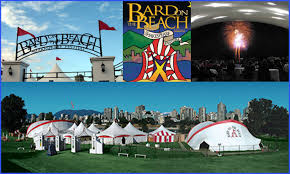 English 9 Field Trip “Bard on the Beach Shakespeare Festival”“Comedy of Errors” Date:   June 5, 2015	We are arranging a field trip for students in Day 1/3, and Day 2/4  English 9  (Ms.Mcbay, Ms. Williams, Ms. Digiovanni, classes) on Friday, June 5, 2015_ to enhance the BC School Curriculum.We leave the school at _ 11:00 am__ and arrive at the field trip site at approximately __12:15pm________.  We will depart at __3:30 pm__and expected arrival time at the school is __4:45 pm.We are incredibly excited about the opportunity to participate in this event. Seating is always sold out and schools are always limited to “being drawn”, literally as the luck of the draw. This year SRT is fortunate to be a winner in the draw and be able to secure seats. We realize this means a second major field trip for grade 9’s this year and we are hopeful that all students will be able to attend this very unique opportunity. Transportation to and from the show will be by school bus.  Please note that all grade 9 students from both day1/3 & day 2/4 and will attend the field trip on Friday, June 5, 2015. Students not attending the field trip will be required to attend school as they will have alternate assignments if their English block is on that afternoon and regular classes will be in session. Students will not be permitted to stay home. Our activities on the field trip will include: A short tour outside of the planetarium area which is located in the same area on English Bay Viewing the play in the unique set of the Bard on the Beach Mainstage down on the waterfront Visiting the Shakespeare kiosk and novelty store on site  Students will need to bring: -Lunch or Snacks that are easily portable.   Food is permitted in the theatre. The group will be supervised by __3__ teachers and ____TBA_____ volunteers.   "Your child will not necessarily be supervised by an adult at all times".As you know, accidents can be the result of the nature of any activity and can occur with or without any fault on either the part of the student or the School Board or its employees or agents or the facility where the activity is taking place.   By allowing your child to participate in this activity, you are accepting the risk of an accident occurring, and agree that the activity, as described above, is suitable for your child.Inherent risks of this activity may include but are not limited to:Please see the website www.iapkidsplus.com for information on Student Accident Insurancen/aThe cost of the field trip is $__29____.  As per district policy, no child will be excluded from participating in any program, event, or field trip requiring payment if finances are a concern.  Please do not hesitate to contact the principal or your child's teacher if the fee for this trip poses a financial hardship.  If paying by cheque, please make the cheque payable to: _Samuel Robertson Technical Secondary School.If you do not wish your child to accompany his or her class on this voluntary field trip, please contact Ms.Williams, Ms.Mcbay,Ms.Digiovanni  (teacher) who will arrange alternative work and supervision at the school.          -----------------------------------------------------------------------------------------------------------------Please register on the Parent Portal – this slip is just for your information.Many thanksMs. Digiovanni Level 1 Field Trip Consent FormSamuel Robertson Technical SecondaryEnglish  9 Field Trip to “ Shakespeare Bard on the Beach”Student Name:  ___________________________DATE:  Friday June  5, 2015  My child has no illnesses, allergies or disabilities that may require special attention, except as described here:________________________________________________________________________________________________________________________________________________________________________	I give ___________________________________ (student) permission to participate in the field trip to Shakespeare Bard on the Beach,  on  Friday June  5, 2015.   I understand that my child may be exposed to certain risks while participating in this activity.  Accidents and injuries may occur.____________________________________	Date____________________________________	(Parent Signature)		